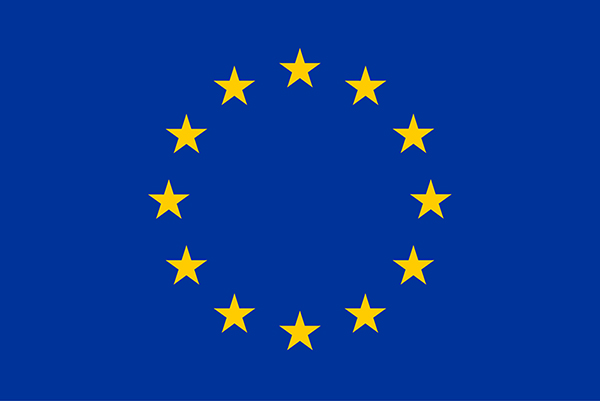 Connecting Europe Facility (CEF)Call for proposals[CEF-T-2021-SESAR DEPLOYMENT MANAGER) For the selection of the SESAR Deployment Manager and the awarding of a framework partnership agreement and the specific grant agreement(Article 9 of Commission Implementing Regulation (EU) N° 409/2013)Application FormAdministrative Forms (Part A)Technical Description (Part B1, Part B2)ContentsADMINISTRATIVE FORMS (PART A)	4TECHNICAL DESCRIPTION	5PART B1 - FPA ACTION PLAN 2022-2027	5Cover page	5PROJECT SUMMARY	51.	PROJECT DESCRIPTION	52.	PRIORITY AND URGENCY	62.1.	TEN-T network — Project of common interest (PCI)	62.2.	Call objectives and priorities	62.3.	EU added value	72.4.	Cross-border link	72.5.	Integrated management	82.6.	Synergies	82.7.	Dual-use potential (civilian-defence)	83.	MATURITY	93.1.	Readiness and technical maturity	93.2.	Status of contracting procedures and authorisations, approvals and permits	103.3.	Financial maturity	114.	QUALITY	124.1.	Cost effectiveness and financial management	124.2.	Consortium set-up, governance and organisational structure	124.3.	Project management, quality assurance and control procedures	134.4.	Risk management	134.5.	Communication and visibility	144.6.	Sustainability and maintenance strategy	145.	IMPACT — COST-BENEFIT ANALYSIS	145.1.	Demand analysis	145.2.	Economic and financial analysis	155.3.	Social, environmental and other impacts	166.	CATALYTIC EFFECT	186.1.	Financial gap	186.2.	Public and private investment and financial leverage	186.3.	Stakeholder commitment	187.	Action Plan and timing	197.1.	Action Plan 2022-2027	197.2.	Timetable	198.	DECLARATIONS	19PART B2 - SGA Description of the Action (2022-2024)	20LIST OF ANNEXES	24ADMINISTRATIVE FORMS (PART A)TECHNICAL DESCRIPTIONPART B1 - FPA ACTION PLAN 2022-2027Cover pageNote: Please read carefully the conditions set out in the Call document. Pay particular attention to the award criteria; they explain how the application will be evaluated.The term ‘project’ used in this application form and other documents is synonymous to the term ‘action’ used in the CEF Regulation 2021/1153.PROJECT SUMMARY PROJECT DESCRIPTION PRIORITY AND URGENCYTEN-T network — Project of common interest (PCI)Call objectives and priorities EU added valueCross-border linkIntegrated managementSynergies Dual-use potential (civilian-defence)MATURITY Readiness and technical maturity Status of contracting procedures and authorisations, approvals and permits Financial maturityQUALITY Cost effectiveness and financial managementConsortium set-up, governance and organisational structure Project management, quality assurance and control procedures Risk management Communication and visibility Sustainability and maintenance strategyIMPACT — COST-BENEFIT ANALYSISDemand analysisEconomic and financial analysisSocial, environmental and other impactsCATALYTIC EFFECT Financial gapPublic and private investment and financial leverage Stakeholder commitmentAction Plan and timingAction Plan 2022-2027TimetableDECLARATIONSPART B2 - SGA Description of the Action (2022-2024) LIST OF ANNEXES General budget overview (Annex 5a to the call document)Detailed budget overview (Annex 5b to the call document) CVsList of previous projects (see below) Timetable/Gantt chart (Annex 6 to the call document)Other annexes LIST OF PARTICIPANTSLIST OF PARTICIPANTSLIST OF PARTICIPANTSLIST OF PARTICIPANTSLIST OF PARTICIPANTSLIST OF PARTICIPANTSN°Role Short nameLegal nameCountryPIC1COO2BEN2.1AE3BEN4AP…PROJECTPROJECTProject name:[project title]Project acronym: [acronym]Coordinator contact:[name NAME], [organisation name]Starting date[date]Duration[number of months]Describe the project scope, main goals and objectives, as well as the technical data.Please use the following structure:Overall objectiveGeneral description and context — describe the context, including political priorities and if the project is part of a bigger project (‘global project’, including projects of common interest) Location — mention where on the network/corridors the project will be implementedJustification — describe the current situation and needs analysisSpecific objectives — list and link them to the Activities used in section 4Expected outcomes and results — include facts and statistics (for instance, quantitative information expressed in km, MVA, Bcm/y, kV, bar, etc.).Insert textGlobal projects If the project is part of a global project (including projects of common interest (PCI), if applicable), provide the following information:Objectives of the global project General description and context — specify how the project fits into the global projectJustification — problems, needs and issues addressed by the global projectState of play, results and objectives achieved by the global project so farParallel projects — describe which other parts of the global project are to be implemented in parallel and their links to the projectTimetable — describe the timetable of the global project and the interdependence with the timetable of the project; explain how the project will impact the progress of other activities which are part of the global project.Insert textExplain why the project is considered a project of common interest (PCI) within the meaning of Article 7 of the TEN-T Guidelines and how it contributes or links to the core and/or comprehensive network. Does it contribute to realising corridor work plans and implementing acts pursuant to Article 47 of the TEN-T Guidelines?Does the project (or global project) produce a network effect by linking with or complementing other TEN-T/CEF actions?. Don’t forget to also encode this information in the Application Form Part A in the General information section.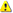 Insert textExplain how the project contributes to the objectives, priorities and expected results of the topic under which it is submitted. Insert textExplain the effects of the project from the perspective of the EU interest and how it contributes to the objectives set at European level.Insert textIs the project related to one of the cross-border links listed in Part III of the Annex to the CEF Regulation read in conjunction with Article 2(h) of the CEF Regulation and Article 3(m) and 3(p) of the TEN-T Guidelines? Note: Grants for works addressing a cross-border section may benefit from a higher funding rate (Article 15(2)(a)(i)) of the CEF Regulation). A joint application is strongly recommended, as a demonstration of the good coordination between the partners. Single applicant proposals can be considered as addressing a cross-border section, but need to demonstrate the commitment of all the countries involved.Is the project related to one of the cross-border links listed in Part III of the Annex to the CEF Regulation read in conjunction with Article 2(h) of the CEF Regulation and Article 3(m) and 3(p) of the TEN-T Guidelines? Note: Grants for works addressing a cross-border section may benefit from a higher funding rate (Article 15(2)(a)(i)) of the CEF Regulation). A joint application is strongly recommended, as a demonstration of the good coordination between the partners. Single applicant proposals can be considered as addressing a cross-border section, but need to demonstrate the commitment of all the countries involved.Is the project related to one of the cross-border links listed in Part III of the Annex to the CEF Regulation read in conjunction with Article 2(h) of the CEF Regulation and Article 3(m) and 3(p) of the TEN-T Guidelines? Note: Grants for works addressing a cross-border section may benefit from a higher funding rate (Article 15(2)(a)(i)) of the CEF Regulation). A joint application is strongly recommended, as a demonstration of the good coordination between the partners. Single applicant proposals can be considered as addressing a cross-border section, but need to demonstrate the commitment of all the countries involved.Is the project related to one of the cross-border links listed in Part III of the Annex to the CEF Regulation read in conjunction with Article 2(h) of the CEF Regulation and Article 3(m) and 3(p) of the TEN-T Guidelines? Note: Grants for works addressing a cross-border section may benefit from a higher funding rate (Article 15(2)(a)(i)) of the CEF Regulation). A joint application is strongly recommended, as a demonstration of the good coordination between the partners. Single applicant proposals can be considered as addressing a cross-border section, but need to demonstrate the commitment of all the countries involved.Is the project related to one of the cross-border links listed in Part III of the Annex to the CEF Regulation read in conjunction with Article 2(h) of the CEF Regulation and Article 3(m) and 3(p) of the TEN-T Guidelines? Note: Grants for works addressing a cross-border section may benefit from a higher funding rate (Article 15(2)(a)(i)) of the CEF Regulation). A joint application is strongly recommended, as a demonstration of the good coordination between the partners. Single applicant proposals can be considered as addressing a cross-border section, but need to demonstrate the commitment of all the countries involved.Continuity of PCI or core network corridorContinuity of PCI or core network corridorContinuity of PCI or core network corridorContinuity of PCI or core network corridorContinuity of PCI or core network corridorIs the project located on a section which ensures the continuity of a project of common interest between the nearest urban nodes, on each side of the border of two Member States or between a Member State and a neighbouring country? or Does the project ensure, via a neighbouring country, continuity of a core network corridor between two Member States? Is the project located on a section which ensures the continuity of a project of common interest between the nearest urban nodes, on each side of the border of two Member States or between a Member State and a neighbouring country? or Does the project ensure, via a neighbouring country, continuity of a core network corridor between two Member States? Is the project located on a section which ensures the continuity of a project of common interest between the nearest urban nodes, on each side of the border of two Member States or between a Member State and a neighbouring country? or Does the project ensure, via a neighbouring country, continuity of a core network corridor between two Member States? Is the project located on a section which ensures the continuity of a project of common interest between the nearest urban nodes, on each side of the border of two Member States or between a Member State and a neighbouring country? or Does the project ensure, via a neighbouring country, continuity of a core network corridor between two Member States? [YES] [NO]If YES, explain how the project (or part of it) fulfils these conditions. Indicate which Member States/neighbouring countries are concerned and which activities each of them will be carrying out in the framework of the project. Please indicate which core network corridors are addressed (if applicable).If YES, explain how the project (or part of it) fulfils these conditions. Indicate which Member States/neighbouring countries are concerned and which activities each of them will be carrying out in the framework of the project. Please indicate which core network corridors are addressed (if applicable).If YES, explain how the project (or part of it) fulfils these conditions. Indicate which Member States/neighbouring countries are concerned and which activities each of them will be carrying out in the framework of the project. Please indicate which core network corridors are addressed (if applicable).If YES, explain how the project (or part of it) fulfils these conditions. Indicate which Member States/neighbouring countries are concerned and which activities each of them will be carrying out in the framework of the project. Please indicate which core network corridors are addressed (if applicable).If YES, explain how the project (or part of it) fulfils these conditions. Indicate which Member States/neighbouring countries are concerned and which activities each of them will be carrying out in the framework of the project. Please indicate which core network corridors are addressed (if applicable).Insert textInsert textInsert textInsert textInsert textHigh degree of integration in the planning and implementationHigh degree of integration in the planning and implementationHigh degree of integration in the planning and implementationHigh degree of integration in the planning and implementationHigh degree of integration in the planning and implementationHigh degree of integration in the planning and implementationDoes your project involve a high degree of integration in the planning and implementation, in accordance with Article 15(2)(e) of the CEF Regulation (for instance through the establishment of a single project company, a joint governance structure, a bilateral legal framework or an implementing act pursuant to Article 47 of the TEN-T Guidelines)?Does your project involve a high degree of integration in the planning and implementation, in accordance with Article 15(2)(e) of the CEF Regulation (for instance through the establishment of a single project company, a joint governance structure, a bilateral legal framework or an implementing act pursuant to Article 47 of the TEN-T Guidelines)?[YES] [NO][YES] [NO][YES] [NO][YES] [NO]If YES, describe the main elements of this integration and attach appropriate evidence in annex.If YES, describe the main elements of this integration and attach appropriate evidence in annex.If YES, describe the main elements of this integration and attach appropriate evidence in annex.If YES, describe the main elements of this integration and attach appropriate evidence in annex.If YES, describe the main elements of this integration and attach appropriate evidence in annex.If YES, describe the main elements of this integration and attach appropriate evidence in annex.Insert textInsert textInsert textInsert textInsert textInsert textWritten agreement between the States concernedActions involving a cross-border link are eligible only if there is a written agreement between the States concerned. Agreement of the proposal by the Member States does NOT substitute the written agreement.Written agreement between the States concernedActions involving a cross-border link are eligible only if there is a written agreement between the States concerned. Agreement of the proposal by the Member States does NOT substitute the written agreement.Written agreement between the States concernedActions involving a cross-border link are eligible only if there is a written agreement between the States concerned. Agreement of the proposal by the Member States does NOT substitute the written agreement.Written agreement between the States concernedActions involving a cross-border link are eligible only if there is a written agreement between the States concerned. Agreement of the proposal by the Member States does NOT substitute the written agreement.Written agreement between the States concernedActions involving a cross-border link are eligible only if there is a written agreement between the States concerned. Agreement of the proposal by the Member States does NOT substitute the written agreement.Have the Member States/neighbouring countries concluded a written agreement at appropriate level relating to the completion of the cross border link (in accordance with Article 7(1) of the CEF Regulation)?Put N/A if the answer to the first question above is NO.Have the Member States/neighbouring countries concluded a written agreement at appropriate level relating to the completion of the cross border link (in accordance with Article 7(1) of the CEF Regulation)?Put N/A if the answer to the first question above is NO.Have the Member States/neighbouring countries concluded a written agreement at appropriate level relating to the completion of the cross border link (in accordance with Article 7(1) of the CEF Regulation)?Put N/A if the answer to the first question above is NO.[YES] [NO] [N/A][YES] [NO] [N/A]If YES, describe the main elements of this agreement and attach a copy of it in annex.If YES, describe the main elements of this agreement and attach a copy of it in annex.If YES, describe the main elements of this agreement and attach a copy of it in annex.If YES, describe the main elements of this agreement and attach a copy of it in annex.If YES, describe the main elements of this agreement and attach a copy of it in annex.Insert textInsert textInsert textInsert textInsert textOther joint commitmentsSuch commitments could relate, for example, to a common financial plan or coordinated financial plans, a common timetable for the works, including a coordinated date of opening of service, agreement on coordinated procedures for assessing environmental effects and other similar arrangements. Other joint commitmentsSuch commitments could relate, for example, to a common financial plan or coordinated financial plans, a common timetable for the works, including a coordinated date of opening of service, agreement on coordinated procedures for assessing environmental effects and other similar arrangements. Other joint commitmentsSuch commitments could relate, for example, to a common financial plan or coordinated financial plans, a common timetable for the works, including a coordinated date of opening of service, agreement on coordinated procedures for assessing environmental effects and other similar arrangements. Other joint commitmentsSuch commitments could relate, for example, to a common financial plan or coordinated financial plans, a common timetable for the works, including a coordinated date of opening of service, agreement on coordinated procedures for assessing environmental effects and other similar arrangements. Other joint commitmentsSuch commitments could relate, for example, to a common financial plan or coordinated financial plans, a common timetable for the works, including a coordinated date of opening of service, agreement on coordinated procedures for assessing environmental effects and other similar arrangements. Have the Member States/neighbouring countries made other joint commitments regarding the project?[YES] [NO] [YES] [NO] [YES] [NO] [YES] [NO] If YES, clarify and give details. Attach copies of the related documents (in particular legally binding agreements, if any).If YES, clarify and give details. Attach copies of the related documents (in particular legally binding agreements, if any).If YES, clarify and give details. Attach copies of the related documents (in particular legally binding agreements, if any).If YES, clarify and give details. Attach copies of the related documents (in particular legally binding agreements, if any).If YES, clarify and give details. Attach copies of the related documents (in particular legally binding agreements, if any).Insert textInsert textInsert textInsert textInsert textIs your project a cross-border link project (see section 1.4) which will be carried out by an integrated management structure (including joint ventures, etc), in accordance with Article 15(2)(e) of the CEF Regulation  ?[YES] [NO]If YES, describe the main elements of this agreement and attach a copy of it in annex.If YES, describe the main elements of this agreement and attach a copy of it in annex.Describe possible synergies with other CEF sectors (Energy and Digital) or other EU programmes (Resilience and Recovery Facility (RRF), Digital Europe, Horizon Europe, Structural Funds, etc.).Indicate if the project includes synergetic elements eligible under another CEF sector within the meaning of Article 10(2) of the CEF Regulation (and, if yes, describe the sector and the elements).Indicate if the project will benefit from funding from another programme (and, if yes, explain which part of the project, which EU programme and provide the project reference of the other programme).Insert textDescribe the potential of dual-use (civilian-defence).Insert textProvide information about the readiness and technical maturity of the project.For every Activity, describe the precise state of preparation (e.g. terms of reference ready, tendered, contract signed, started, etc. If any activities of the project have already started, indicate more precisely their current status of implementation.Describe how the implementation of the project (and, if applicable, of the global project it is part of) depends on the results of past or on-going feasibility or technical studies. For projects with high technological value (such as infrastructure crossing natural barriers, intelligent traffic management systems, cooperative ITS, or airspace initiatives), provide additional information on the foreseen technology, type of communication, and materials. Explain if there are any further dependencies that are critical to the start and completion of the project such as connection to grid or other utilities, access to and use of land, etc. Indicate if such authorisations have been obtained already or when they are planned for. Insert textEx ante evaluations and feasibility studies Provide information on ex-ante evaluations and feasibility studies (if any) and summarise the main results (and attach the as annexes).In particular, describe the objectives, activities and policy options considered. Describe the main indicators used in the ex-ante evaluation and make reference to the appropriate statistical base. Outline the strategic and technical alternative options considered in the option analysis. Summarise the multi-criteria analysis or any other method used to shortlist the alternatives and what have been the arguments used to exclude cheaper but still relevant solutions. Summarise the shortlisted options or any other method used that led to the final selection.If the ex-ante evaluation was carried out on a global project going beyond the scope of the project, give an overview and explain how it is linked to the project. Clarify if TEN-T/CEF or other EU programmes have provided financial support for the ex-ante evaluations. Insert textPolitical commitmentProvide information on the political commitments regarding the implementation of the project and, if relevant, on the global project, including cross-border commitments where relevant. List and briefly describe the (formal and informal) documents demonstrating these commitments (decisions of national and regional authorities, memoranda of understanding, written agreements, national transport master plans or in sectorial strategies, etc). Insert textPublic consultations Describe the public consultations carried out and the feedback received (or consultations foreseen and their timing).Provide information on the plans to involve stakeholders during the implementation. Insert textAuthorisations, approvals and permits Indicate the general project maturity in terms of authorisations, approvals and permits needed.Authorisations, approvals and permits Indicate the general project maturity in terms of authorisations, approvals and permits needed.Authorisations, approvals and permits Indicate the general project maturity in terms of authorisations, approvals and permits needed.Authorisations, approvals and permits Indicate the general project maturity in terms of authorisations, approvals and permits needed.Insert textInsert textInsert textInsert textAuthorisations, approvals and permits (including environmental)For each Activity/task, list the authorisations or approvals needed (at governmental, regional, local level, including environmental approvals, right-of-way, state aid notification/decision, etc.) and their status and expected timeline.Risk factors and mitigating measures (alternative solutions) if the authorisations are not obtained in time should be described in section 3.4.Authorisations, approvals and permits (including environmental)For each Activity/task, list the authorisations or approvals needed (at governmental, regional, local level, including environmental approvals, right-of-way, state aid notification/decision, etc.) and their status and expected timeline.Risk factors and mitigating measures (alternative solutions) if the authorisations are not obtained in time should be described in section 3.4.Authorisations, approvals and permits (including environmental)For each Activity/task, list the authorisations or approvals needed (at governmental, regional, local level, including environmental approvals, right-of-way, state aid notification/decision, etc.) and their status and expected timeline.Risk factors and mitigating measures (alternative solutions) if the authorisations are not obtained in time should be described in section 3.4.Authorisations, approvals and permits (including environmental)For each Activity/task, list the authorisations or approvals needed (at governmental, regional, local level, including environmental approvals, right-of-way, state aid notification/decision, etc.) and their status and expected timeline.Risk factors and mitigating measures (alternative solutions) if the authorisations are not obtained in time should be described in section 3.4.Task NoType and DescriptionStatusDate of awardT1.1Authorisation for … from XXX for task XXXplanned/requested/ received[MM/YYYY]Building permitsFor each Activity/task, provide information on the building permits which must be obtained. Describe what the permit is for, the authority concerned, the size (land surface) and the kind of works concerned. Indicate their status timeline. Risk factors and mitigating measures (alternative solutions) if the permits are not obtained in time should be described in section 3.4.Building permitsFor each Activity/task, provide information on the building permits which must be obtained. Describe what the permit is for, the authority concerned, the size (land surface) and the kind of works concerned. Indicate their status timeline. Risk factors and mitigating measures (alternative solutions) if the permits are not obtained in time should be described in section 3.4.Building permitsFor each Activity/task, provide information on the building permits which must be obtained. Describe what the permit is for, the authority concerned, the size (land surface) and the kind of works concerned. Indicate their status timeline. Risk factors and mitigating measures (alternative solutions) if the permits are not obtained in time should be described in section 3.4.Building permitsFor each Activity/task, provide information on the building permits which must be obtained. Describe what the permit is for, the authority concerned, the size (land surface) and the kind of works concerned. Indicate their status timeline. Risk factors and mitigating measures (alternative solutions) if the permits are not obtained in time should be described in section 3.4.Task NoType and DescriptionStatusDate of awardT1.1Permit for … from authority XXX for task XXXplanned/requested/ received[MM/YYYY]Contracting procedures Procurement in general Indicate the project maturity in terms of procurements needed.Insert textContracts awarded before submission of the proposalFor each Activity/task, explain the contracts already awarded, their typology and status. For public procurers, please specify which procurement method has been selected (e.g. EU-wide or national; open, restricted or negotiated, etc). For private companies, please specify best value for money.  Where applicable, indicate the starting dates of the awarded contracts. Please note that we do not check or validate the procurement method you chose. The procurement must be in compliance with the provisions set out in the Grant Agreement and compliance may be checked later on (in checks, reviews, audits or investigations).Insert textContracts planned during implementation For each Activity/task, explain the contracts planned, their typologies and status. For public procurers, please specify which procurement method will be selected (open, restricted, negotiated, EU wide or national). For private companies, please specify how you will ensure best value for money. Where applicable, please indicate the start dates of the awarded contracts. Please note that we do not check or validate the procurement method you chose. The procurement must be in compliance with the provisions set out in the Grant Agreement and compliance may be checked later on (in checks, reviews, audits or investigations).Insert textFinancial aspects Describe the availability of funds for the project over its lifecycle (budget in balance; use of funds vs sources of funds) demonstrating that the sources of funds cover the project costs. Distinguish between the applicant’s own resources, third party resources, grants and other forms of funding of the project and list for each source the fund providers, recipients and use of funds. Provide a diagram of entities participating in the financing structure, either as a receiving party or as provider of funding or financing, or of other support (e.g. guarantee).Provide details on revenues and other sources of financing needed to complement the CEF support and the degree of confidence in those financial commitments.For own resources, indicate whether these are already approved internally and put aside for the project, or what conditions need to be lifted to reach approval. Explain the degree of confidence (and why) that these conditions will be lifted. Give details on the planning/timing for the final investment decision.For resources contributed by third parties, describe the amounts expected, their nature (external equity, debt or other grants). Indicate when approval is expected and explain the degree of confidence (and why) of getting such approval. Indicate if the approval necessitates a due-diligence process and, if yes, describe its scope.For debt instruments, explain if you (or your partners or associated companies) provide guarantees of repayment, irrespective of the financial performance of the project. Explain the debt structure (layers and their respective seniority) as necessary.Explain what the alternatives are, if a specific source of financing turns out to be not available. Insert textCost effectivenessFor each Activity of the project, explain and justify the level of resources needed for implementing the proposed tasks. These may relate to human resources, financial resources, buying equipment, etc. Note: It is important to demonstrate the appropriateness of the estimated costs (in terms of both type and level of costs) needed for the implementation of the proposed tasks. Insert textFinancial management Describe in detail the arrangements for the financial management of the project and the monitoring, internal and external audit and evaluation processes, put in place to ensure the eligibility of the expenditure. Insert textDescribe the organisational structure set up to implement the project. In particular, explain the distribution of roles and responsibilities between the different partners (Beneficiaries, Affiliated Entities and Associated Partners, if any). Describe the main contractual arrangements, the governance structure, the lines of communication and decision-making processes. Describe if the governance bodies have already been established; if members have been nominated and the status of approval of the governance rules. List any pending decisions on the organisational structure.If a special purpose company/vehicle (SPC/SPV) is envisaged, indicate whether a shareholder agreement has already been prepared. If not yet, the case, indicate where you are with the finalisation of the agreement. Insert textDescribe the methods to ensure good quality, monitoring, planning and control for the implementation of the project.Explain the main features of the quality assurance plan and quality control system that will be used. Insert textRisk management methods and procedures Explain how risk management is part of your project management approach and how you address risk management in general. Mention only methods and major elements (details are to be provided in the risk assessment grid below).Indicate whether a risk management plan is in place and explain its main features. Risk management methods and procedures Explain how risk management is part of your project management approach and how you address risk management in general. Mention only methods and major elements (details are to be provided in the risk assessment grid below).Indicate whether a risk management plan is in place and explain its main features. Risk management methods and procedures Explain how risk management is part of your project management approach and how you address risk management in general. Mention only methods and major elements (details are to be provided in the risk assessment grid below).Indicate whether a risk management plan is in place and explain its main features. Risk management methods and procedures Explain how risk management is part of your project management approach and how you address risk management in general. Mention only methods and major elements (details are to be provided in the risk assessment grid below).Indicate whether a risk management plan is in place and explain its main features. Insert textInsert textInsert textInsert textRisk assessment grid Describe critical risks, uncertainties or difficulties related to the implementation of your project, and your measures/strategy for addressing them. Include significant risks, factors of uncertainty and major elements of complexity that may affect the project implementation, whether of political, institutional, financial, organisational, social and/or technical nature. Indicate for each risk (in the description) the impact and the likelihood that the risk will materialise (high, medium, low), even after taking into account the mitigating measures.Note: Uncertainties and unexpected events may occur in all organisations, even if very well-run. The risk analysis will help you to predict issues that could delay or hinder project activities. A good risk management strategy is essential for good project management.Risk assessment grid Describe critical risks, uncertainties or difficulties related to the implementation of your project, and your measures/strategy for addressing them. Include significant risks, factors of uncertainty and major elements of complexity that may affect the project implementation, whether of political, institutional, financial, organisational, social and/or technical nature. Indicate for each risk (in the description) the impact and the likelihood that the risk will materialise (high, medium, low), even after taking into account the mitigating measures.Note: Uncertainties and unexpected events may occur in all organisations, even if very well-run. The risk analysis will help you to predict issues that could delay or hinder project activities. A good risk management strategy is essential for good project management.Risk assessment grid Describe critical risks, uncertainties or difficulties related to the implementation of your project, and your measures/strategy for addressing them. Include significant risks, factors of uncertainty and major elements of complexity that may affect the project implementation, whether of political, institutional, financial, organisational, social and/or technical nature. Indicate for each risk (in the description) the impact and the likelihood that the risk will materialise (high, medium, low), even after taking into account the mitigating measures.Note: Uncertainties and unexpected events may occur in all organisations, even if very well-run. The risk analysis will help you to predict issues that could delay or hinder project activities. A good risk management strategy is essential for good project management.Risk assessment grid Describe critical risks, uncertainties or difficulties related to the implementation of your project, and your measures/strategy for addressing them. Include significant risks, factors of uncertainty and major elements of complexity that may affect the project implementation, whether of political, institutional, financial, organisational, social and/or technical nature. Indicate for each risk (in the description) the impact and the likelihood that the risk will materialise (high, medium, low), even after taking into account the mitigating measures.Note: Uncertainties and unexpected events may occur in all organisations, even if very well-run. The risk analysis will help you to predict issues that could delay or hinder project activities. A good risk management strategy is essential for good project management.Risk NoDescriptionActivity NoProposed Risk Mitigation MeasuresDescribe the communication plan and strategy to provide visibility to the EU funding (e.g. billboards, reports, websites, brochures, information leaflets, reports, factsheets, newsletters, press articles, presentations). Provide the websites being used for this purpose, the Social Media accounts and the communications’ contact person.Note: Please note that we will no longer pay for project websites which are not hosted on participants’ websites; costs for separate project websites are no longer eligible.Insert textDescribe the follow-up of the project after the EU funding ends. How will you guarantee the proper maintenance and continued operation of the investments made? Describe in detail the strategy (periodicity, components, financing, actors) and practical measures that will be put in place.Insert textProvide the results of the demand/traffic forecast study (if any). Give an outline of the overall context (including date of completion) and scope of the study, explain the methodology chosen and the assumptions made regarding the demand growth rate and the utilisation rate on completion of the project. Provide the list of indicators and their sources of verification (e.g. institution or organisation collecting statistical information, website, database, etc.). If the study carried out goes beyond the scope of the project, give an overview of the demand analysis of the global project and explain how it is related to the project. Clarify if TEN-T/CEF or other EU programmes have provided financial support for the study. Insert textSocio-economic impact analysisDescribe the general socio-economic impact of the project.Describe whether the project (or the wider global project) has the potential to generate cash revenues, and what are the limitations (legal, regulatory, or commercial, if any), that constrain the revenues generation to the levels you have estimated.Provide details on the expected revenues and their timeline (e.g. number and diversity of users). Describe if the users are sensitive to prices and if they are captive. Provide indications concerning the degree of certainty of your assumptions and estimations. Explain whether the project will operate in an autonomous manner or whether the expected level of revenues depends on the completion of additional investments or processes.For Works proposals required to submit a full CBA, describe the main results of the economic analysis of the cost benefit analysis (Economic Rate of Return (ERR) and Economic Net Present Value (ENPV). If the scope of the economic analysis addressed by the CBA is wider than the scope of the project, explain the difference in scope between the CBA and the project and to what extent findings of the CBA are relevant to the project. Please upload the CBA report and the CBA cash flow template filled in. For Works proposals required to submit a simplified CBA, provide information under this section and submit the simplified CBA calculator filled in. No need for a separate CBA report.For the CBA report, please use the unitary values referred to in the Handbook on External Costs of Transport.Note: For more guidance on CBA, see CINEA Guide on economic appraisal for CEF Transport Projects, DG REGIO Guide to Cost-Benefit Analysis of Investment Projects and DG REGIO CBA Economic Appraisal Vademecum. Financial analysisDescribe the financial viability/sustainability of the project over its lifecycle (budget in balance; use of funds vs sources of funds).For works proposals submitting a CBA, mention the value of the financial indicators after CEF funding (i.e. assuming that CEF support is granted for the amount requested (Financial Rate of Return FRR (C after CEF) and Financial Net Present Value FNPV(C after CEF)). Compare the profitability achieved after CEF funding with national and international benchmarks for the sector.For projects with negative FNPV and with FRR smaller than the discount rate, explain why or under which conditions (e.g. other grants, reduction of costs) you would still proceed with the project despite its insufficient financial viability and illustrate how the project would be at least financially sustainable (i.e. not likely to default and therefore not putting at risk the commitment from the EU budget) by showing that the cumulated cash flows are always positive. Unprofitable/nonviable projects need to demonstrate their sustainability, for example by benefitting from other sources of support (such as national/local grants or operational subsidies) or revenues that can compensate negative cash flows or by the applicant’s commitment and financial capacity to cover the remaining gap or absorb potential losses or accept deferral of profits. Describe any financial risks associated with the implementation of the project. Insert textImpact on congestion, modal split, safety and security, service quality, noise air pollutants Describe the expected positive and/or negative impacts of the project on time savings, optimisation of existing capacity and service quality. If quantified in the CBA, mention the total monetary value of such impacts (€ Net Present Value (NPV)) and the main assumptions in terms of quantities (e.g. change in number of hours or vehicles) and unit values (e.g. €/hour or €/vehicle/km). Describe the expected positive and/or negative impacts on modal split.  Describe the expected positive and/or negative impacts on safety and security. If quantified in the CBA, mention the monetary value of such impacts (€ NPV) and the main assumptions in terms of quantities (e.g. change in number of accidents, injuries and fatalities) and unit values (€/accident). Describe the expected positive and/or negative impacts of the project on noise emissions. If quantified in the CBA, mention the total monetary value of such impacts (€ NPV) and the main assumptions in terms of quantities (e.g. change in number of trains) and unit values (e.g. €/train). Insert textEnvironmental and climate impact Describe the expected positive and/or negative impacts of the project on the climate change targets (such as the Paris Agreement and the 2030 Climate and energy framework).Describe the expected positive and/or negative impacts of the project on the emission of air pollutants such as Particulate Matter - PM2.5, Nitrogen oxides - NOX, Sulphur Dioxides – SO2, etc. If quantified in the CBA, mention the total monetary value of such impacts (€ NPV) and the main assumptions in terms of quantities (change in tonnes or vehicle*km) and unit values (e.g. €/tonnes or €/vkm).Specify if the project helps to reduce greenhouse gas emissions (GHG) and limit global warming. Explain how it impacts upstream and downstream emissions (e.g. emissions from purchased electricity as well as full life cycle). For works proposals submitting a CBA, also include the total monetary value of such impacts (€ NPV) and the main assumptions in terms of quantities (avoided tonnes of GHG) and unit values (e.g. €/tCO2equivalent).Describe how climate change has been taken or will be taken into consideration when designing the project and its components.Describe in detail the measures that are foreseen to monitor, prevent and mitigate a negative impact on the environment, and provide an estimation of the associated costs. Insert textClimate resilience (for Works topics)Describe the climate proofing exercise and how it was taken into consideration when designing the project and its components (see Technical guidance on the climate proofing of infrastructure). Summarise the findings of the vulnerability assessment to identify the climate hazards to which the project is more sensitive (because of its type or location). If significant risks are identified, explain how the vulnerabilities were embedded in the decision-making process so that they can be addressed and mitigated and what relevant measures were taken to ensure the resilience of the project to climate change.Insert textDecision-making tool, input for policy making or development of best practices (for Studies topics)Show how the project will have an impact as decision-making tool or input for policy making or development of best practices. Who will use the output of the project and for how long? Describe the extent to which the output will be relied on for decision-making, possibly in relation to other studies and future projects, and at what level, (e.g. a future CEF Transport action, national project, global project, etc.). Describe the relevance and economic value of those future projects in terms of costs and benefits. Explain the degree to which elements of the project could be used to develop best practices. Insert textInteroperability and accessibilityDescribe if and how the project contributes to increased interoperability of transport systems and/or modes in the TEN-T network.Describe if and how the proposal enhances the accessibility for passengers and/or goods to the TEN-T network (e.g. cross-border dimension, effect/contribution to territorial accessibility, including for outermost regions and islands).Insert textInnovation and digitalisation Describe if and how innovative technologies are being used to reach the project’s objectives.Describe if and how the digitalisation forms part of the project (or its use).In case the project is making use of results from EU-supported research projects, please give the reference of the EU research project.Insert textCompetitionDescribe the expected positive and/or negative impacts of the project on regional and national competition. Insert textRegional and local development and land use Describe the expected positive and/or negative impacts of the project on regional and/or local development, and land use. Assess the impacts on the neighbouring regions.Indicate if the project is linked to urban development plans, or if it will contribute to increasing the land value. Insert textOutermost regions (if applicable) Describe which outermost regions are impacted by the project. Indicate how the regions and project promoters cooperate. If relevant, specify which countries are impacted and explain how the cooperation with them is ensured.Insert textOther considerationsPlease describe any other relevant considerations.  Insert textExplain how the EU grant will facilitate or accelerate the project, in comparison to a situation without the EU funding.Describe the financial gap, which the EU funding is supposed to cover. Specify and justify the amount. Describe the financial obstacles and how public funding would help to overcome them.Indicate whether you expect any EU support under the Recovery and Resilience Facility (RRF) (with an approximate amount).Insert textProvide information on the capacity of the grant to trigger a bigger investment or to allow other investments. Will the EU grant help mobilising additional public and private funding? Will different sources of funding or higher amounts become available? Has the financial leverage been optimised in terms of amounts and duration?Insert textExplain how the EU funding would reinforce the commitment of different partners and stakeholders (public and private).What would be the effects, in terms of commitment of stakeholders, if the project would not receive the grant? Insert textProvide a brief description of the overall structure of the Action Plan (list of Activities or graphical presentation (Pert chart or similar)).Insert text-Fill in the timetable for the Action (Gantt chart which respects the minimum requirements set out in the template) – Annex 6 to the call documentDouble fundingDouble fundingInformation concerning other EU grants for this project  Please note that there is a strict prohibition of double funding from the EU budget (except under EU Synergies actions).YES/NOWe confirm that to our best knowledge neither the project as a whole nor any parts of it have benefitted from any other EU grant (including EU funding managed by authorities in EU Member States or other funding bodies, e.g. Erasmus, EU Regional Funds, EU Agricultural Funds, European Investment Bank, etc). If NO, explain and provide details.We confirm that to our best knowledge neither the project as a whole nor any parts of it are (nor will be) submitted for any other EU grant (including EU funding managed by authorities in EU Member States or other funding bodies, e.g. Erasmus, EU Regional Funds, EU Agricultural Funds, European Investment Bank, etc). If NO, explain and provide details.Activity n:  [Name, e.g. Project management and coordination]Activity n:  [Name, e.g. Project management and coordination]Activity n:  [Name, e.g. Project management and coordination]Activity n:  [Name, e.g. Project management and coordination]Activity n:  [Name, e.g. Project management and coordination]Activity n:  [Name, e.g. Project management and coordination]Activity n:  [Name, e.g. Project management and coordination]Activity n:  [Name, e.g. Project management and coordination]Activity n:  [Name, e.g. Project management and coordination]Activity n:  [Name, e.g. Project management and coordination]Ensure consistence with the detailed budget table per WP/calculator (if applicable) (n/a for pre-fixed Lump Sum Grants) Ensure consistence with the detailed budget table per WP/calculator (if applicable) (n/a for pre-fixed Lump Sum Grants) Ensure consistence with the detailed budget table per WP/calculator (if applicable) (n/a for pre-fixed Lump Sum Grants) Ensure consistence with the detailed budget table per WP/calculator (if applicable) (n/a for pre-fixed Lump Sum Grants) Ensure consistence with the detailed budget table per WP/calculator (if applicable) (n/a for pre-fixed Lump Sum Grants) Ensure consistence with the detailed budget table per WP/calculator (if applicable) (n/a for pre-fixed Lump Sum Grants) Ensure consistence with the detailed budget table per WP/calculator (if applicable) (n/a for pre-fixed Lump Sum Grants) Ensure consistence with the detailed budget table per WP/calculator (if applicable) (n/a for pre-fixed Lump Sum Grants) Ensure consistence with the detailed budget table per WP/calculator (if applicable) (n/a for pre-fixed Lump Sum Grants) Ensure consistence with the detailed budget table per WP/calculator (if applicable) (n/a for pre-fixed Lump Sum Grants) Duration:Duration:Lead Beneficiary:Lead Beneficiary:Lead Beneficiary:Objectives. Describe the objective of the Activity and how it contributes/relates to the overall and specific objectives of the project.State if there are links to other Activities (or conversely that there are no links to any other Activity).Objectives. Describe the objective of the Activity and how it contributes/relates to the overall and specific objectives of the project.State if there are links to other Activities (or conversely that there are no links to any other Activity).Objectives. Describe the objective of the Activity and how it contributes/relates to the overall and specific objectives of the project.State if there are links to other Activities (or conversely that there are no links to any other Activity).Objectives. Describe the objective of the Activity and how it contributes/relates to the overall and specific objectives of the project.State if there are links to other Activities (or conversely that there are no links to any other Activity).Objectives. Describe the objective of the Activity and how it contributes/relates to the overall and specific objectives of the project.State if there are links to other Activities (or conversely that there are no links to any other Activity).Objectives. Describe the objective of the Activity and how it contributes/relates to the overall and specific objectives of the project.State if there are links to other Activities (or conversely that there are no links to any other Activity).Objectives. Describe the objective of the Activity and how it contributes/relates to the overall and specific objectives of the project.State if there are links to other Activities (or conversely that there are no links to any other Activity).Objectives. Describe the objective of the Activity and how it contributes/relates to the overall and specific objectives of the project.State if there are links to other Activities (or conversely that there are no links to any other Activity).Objectives. Describe the objective of the Activity and how it contributes/relates to the overall and specific objectives of the project.State if there are links to other Activities (or conversely that there are no links to any other Activity).Objectives. Describe the objective of the Activity and how it contributes/relates to the overall and specific objectives of the project.State if there are links to other Activities (or conversely that there are no links to any other Activity).Tasks and Sub-TasksProvide a concise overview of the work (planned tasks). Be specific and give a short name and number for each task. Provide quantitative information (dimensions, capacity of infrastructure, etc).Mention for each task links with tasks planned under other Activities. Flag tasks which are on the critical path.Show who is participating in each task: Coordinator (COO), Beneficiaries (BEN), Affiliated Entities (AE), Associated Partners (AP), indicating in bold the task leader. Add information on other participants’ involvement in the project e.g. subcontractors. Complete the column on subcontracting. Subcontracts must be awarded using your usual purchasing practices – provided that they ensure best value for money and no conflict of interests. If you are a public procurer (‘contracting authority/entity’ within the meaning of the EU Directives on public procurement), you must also comply with the applicable national law on public procurement.”Note: The Coordinator remains fully responsible for the coordination tasks, even if they are delegated to someone else. Coordinator tasks cannot be subcontracted.Tasks and Sub-TasksProvide a concise overview of the work (planned tasks). Be specific and give a short name and number for each task. Provide quantitative information (dimensions, capacity of infrastructure, etc).Mention for each task links with tasks planned under other Activities. Flag tasks which are on the critical path.Show who is participating in each task: Coordinator (COO), Beneficiaries (BEN), Affiliated Entities (AE), Associated Partners (AP), indicating in bold the task leader. Add information on other participants’ involvement in the project e.g. subcontractors. Complete the column on subcontracting. Subcontracts must be awarded using your usual purchasing practices – provided that they ensure best value for money and no conflict of interests. If you are a public procurer (‘contracting authority/entity’ within the meaning of the EU Directives on public procurement), you must also comply with the applicable national law on public procurement.”Note: The Coordinator remains fully responsible for the coordination tasks, even if they are delegated to someone else. Coordinator tasks cannot be subcontracted.Tasks and Sub-TasksProvide a concise overview of the work (planned tasks). Be specific and give a short name and number for each task. Provide quantitative information (dimensions, capacity of infrastructure, etc).Mention for each task links with tasks planned under other Activities. Flag tasks which are on the critical path.Show who is participating in each task: Coordinator (COO), Beneficiaries (BEN), Affiliated Entities (AE), Associated Partners (AP), indicating in bold the task leader. Add information on other participants’ involvement in the project e.g. subcontractors. Complete the column on subcontracting. Subcontracts must be awarded using your usual purchasing practices – provided that they ensure best value for money and no conflict of interests. If you are a public procurer (‘contracting authority/entity’ within the meaning of the EU Directives on public procurement), you must also comply with the applicable national law on public procurement.”Note: The Coordinator remains fully responsible for the coordination tasks, even if they are delegated to someone else. Coordinator tasks cannot be subcontracted.Tasks and Sub-TasksProvide a concise overview of the work (planned tasks). Be specific and give a short name and number for each task. Provide quantitative information (dimensions, capacity of infrastructure, etc).Mention for each task links with tasks planned under other Activities. Flag tasks which are on the critical path.Show who is participating in each task: Coordinator (COO), Beneficiaries (BEN), Affiliated Entities (AE), Associated Partners (AP), indicating in bold the task leader. Add information on other participants’ involvement in the project e.g. subcontractors. Complete the column on subcontracting. Subcontracts must be awarded using your usual purchasing practices – provided that they ensure best value for money and no conflict of interests. If you are a public procurer (‘contracting authority/entity’ within the meaning of the EU Directives on public procurement), you must also comply with the applicable national law on public procurement.”Note: The Coordinator remains fully responsible for the coordination tasks, even if they are delegated to someone else. Coordinator tasks cannot be subcontracted.Tasks and Sub-TasksProvide a concise overview of the work (planned tasks). Be specific and give a short name and number for each task. Provide quantitative information (dimensions, capacity of infrastructure, etc).Mention for each task links with tasks planned under other Activities. Flag tasks which are on the critical path.Show who is participating in each task: Coordinator (COO), Beneficiaries (BEN), Affiliated Entities (AE), Associated Partners (AP), indicating in bold the task leader. Add information on other participants’ involvement in the project e.g. subcontractors. Complete the column on subcontracting. Subcontracts must be awarded using your usual purchasing practices – provided that they ensure best value for money and no conflict of interests. If you are a public procurer (‘contracting authority/entity’ within the meaning of the EU Directives on public procurement), you must also comply with the applicable national law on public procurement.”Note: The Coordinator remains fully responsible for the coordination tasks, even if they are delegated to someone else. Coordinator tasks cannot be subcontracted.Tasks and Sub-TasksProvide a concise overview of the work (planned tasks). Be specific and give a short name and number for each task. Provide quantitative information (dimensions, capacity of infrastructure, etc).Mention for each task links with tasks planned under other Activities. Flag tasks which are on the critical path.Show who is participating in each task: Coordinator (COO), Beneficiaries (BEN), Affiliated Entities (AE), Associated Partners (AP), indicating in bold the task leader. Add information on other participants’ involvement in the project e.g. subcontractors. Complete the column on subcontracting. Subcontracts must be awarded using your usual purchasing practices – provided that they ensure best value for money and no conflict of interests. If you are a public procurer (‘contracting authority/entity’ within the meaning of the EU Directives on public procurement), you must also comply with the applicable national law on public procurement.”Note: The Coordinator remains fully responsible for the coordination tasks, even if they are delegated to someone else. Coordinator tasks cannot be subcontracted.Tasks and Sub-TasksProvide a concise overview of the work (planned tasks). Be specific and give a short name and number for each task. Provide quantitative information (dimensions, capacity of infrastructure, etc).Mention for each task links with tasks planned under other Activities. Flag tasks which are on the critical path.Show who is participating in each task: Coordinator (COO), Beneficiaries (BEN), Affiliated Entities (AE), Associated Partners (AP), indicating in bold the task leader. Add information on other participants’ involvement in the project e.g. subcontractors. Complete the column on subcontracting. Subcontracts must be awarded using your usual purchasing practices – provided that they ensure best value for money and no conflict of interests. If you are a public procurer (‘contracting authority/entity’ within the meaning of the EU Directives on public procurement), you must also comply with the applicable national law on public procurement.”Note: The Coordinator remains fully responsible for the coordination tasks, even if they are delegated to someone else. Coordinator tasks cannot be subcontracted.Tasks and Sub-TasksProvide a concise overview of the work (planned tasks). Be specific and give a short name and number for each task. Provide quantitative information (dimensions, capacity of infrastructure, etc).Mention for each task links with tasks planned under other Activities. Flag tasks which are on the critical path.Show who is participating in each task: Coordinator (COO), Beneficiaries (BEN), Affiliated Entities (AE), Associated Partners (AP), indicating in bold the task leader. Add information on other participants’ involvement in the project e.g. subcontractors. Complete the column on subcontracting. Subcontracts must be awarded using your usual purchasing practices – provided that they ensure best value for money and no conflict of interests. If you are a public procurer (‘contracting authority/entity’ within the meaning of the EU Directives on public procurement), you must also comply with the applicable national law on public procurement.”Note: The Coordinator remains fully responsible for the coordination tasks, even if they are delegated to someone else. Coordinator tasks cannot be subcontracted.Tasks and Sub-TasksProvide a concise overview of the work (planned tasks). Be specific and give a short name and number for each task. Provide quantitative information (dimensions, capacity of infrastructure, etc).Mention for each task links with tasks planned under other Activities. Flag tasks which are on the critical path.Show who is participating in each task: Coordinator (COO), Beneficiaries (BEN), Affiliated Entities (AE), Associated Partners (AP), indicating in bold the task leader. Add information on other participants’ involvement in the project e.g. subcontractors. Complete the column on subcontracting. Subcontracts must be awarded using your usual purchasing practices – provided that they ensure best value for money and no conflict of interests. If you are a public procurer (‘contracting authority/entity’ within the meaning of the EU Directives on public procurement), you must also comply with the applicable national law on public procurement.”Note: The Coordinator remains fully responsible for the coordination tasks, even if they are delegated to someone else. Coordinator tasks cannot be subcontracted.Tasks and Sub-TasksProvide a concise overview of the work (planned tasks). Be specific and give a short name and number for each task. Provide quantitative information (dimensions, capacity of infrastructure, etc).Mention for each task links with tasks planned under other Activities. Flag tasks which are on the critical path.Show who is participating in each task: Coordinator (COO), Beneficiaries (BEN), Affiliated Entities (AE), Associated Partners (AP), indicating in bold the task leader. Add information on other participants’ involvement in the project e.g. subcontractors. Complete the column on subcontracting. Subcontracts must be awarded using your usual purchasing practices – provided that they ensure best value for money and no conflict of interests. If you are a public procurer (‘contracting authority/entity’ within the meaning of the EU Directives on public procurement), you must also comply with the applicable national law on public procurement.”Note: The Coordinator remains fully responsible for the coordination tasks, even if they are delegated to someone else. Coordinator tasks cannot be subcontracted.Task No(continuous numbering linked to the Activity)Task NameTask NameDescriptionDescriptionParticipantsParticipantsParticipantsSubcontractingSubcontractingTask No(continuous numbering linked to the Activity)Task NameTask NameDescriptionDescriptionNameRole(COO, BEN, AE, AP, OTHER)Role(COO, BEN, AE, AP, OTHER)Yes/No and Percentage of the task that will be subcontractedJustificationT1ST1.1…T2TnMilestones and deliverables (outputs/outcomes)Milestones are control points in the project that help to chart progress.The milestones must be SMART: specific, measureable, achievable, relevant and time-related and must have clearly identified means of verification. The number of milestones per Activity will depend on the complexity of each Activity. Each Activity should have at least two milestones related to it, ideally, one milestone per activity and per year. If needed, one or more intermediate milestones can be added, particularly for long or very complex and costly Activities. Examples of milestones include publication of a tender, signature of contract, starting of study/works, technical progress as certified by the works/studies subcontractors, etc.Means of verification are how you intend to prove that a milestone has been reached. If appropriate, you can also refer to indicators. They should be easy and concrete. Examples of means of verification include: publication of the tender notice, signature of a contract by the last party, acceptance/approval of final report/outcome, etc. A deliverable can be also used as a mean of verification for a milestone.Deliverables are project outputs which are submitted to show project progress (any format) and achievement of the technical work. Refer only to major outputs. Do not include minor sub-items, internal working papers, meeting minutes, etc.Examples of deliverables for works projects include: constructed rail section, built bridge, deployed charging stations, concluded contract, published manuals, construction of the transmission line [name of the line], commissioning of the transmission line [name of the line], constructed transmission tower, deployed submarine cable, etc. For deliverables which are physical investments, provide in the ‘Description’ field the type of document you will use to prove the completion of the deliverable (e.g. acceptance note, test protocol, certificate of completion, handover certificate, etc).Examples of deliverables for studies include: a technical design, an engineering design, a completed analysis, an environmental report, data collection, creation of a model and description of scenarios, etc. For such deliverables, provide in the ‘Description’ field: confirmation of completion and/or approval of technical design, copy of environmental report, etc.For deliverables such as meetings, events, seminars, trainings, workshops, webinars, conferences, etc., enter each deliverable separately and provide the following in the 'Description' field: invitation, agenda, signed presence list, report of the event, presentations. For deliverables such as manuals, toolkits, guides, reports, leaflets, brochures, training materials etc., add in the ‘Description’ field: format (electronic or printed), language(s), approximate number of pages and estimated number of copies of publications (if any). For each deliverable you will have to indicate a due month by when you commit to upload it in the Portal. The due month of the deliverable cannot be outside the duration of the Activity and must be in line with the timeline provided below. Month 1 marks the start of the project and all deadlines should be related to this starting date.The labels used mean:Public — fully open ( automatically posted online on the Project Results platforms)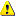 Sensitive — limited under the conditions of the Grant AgreementEU classified — RESTREINT-UE/EU-RESTRICTED, CONFIDENTIEL-UE/EU-CONFIDENTIAL, SECRET-UE/EU-SECRET under Decision 2015/444. Please note that milestones/deliverables should relate to the project work. Periodic reports or final reports linked to payments should NOT be included.Milestones and deliverables (outputs/outcomes)Milestones are control points in the project that help to chart progress.The milestones must be SMART: specific, measureable, achievable, relevant and time-related and must have clearly identified means of verification. The number of milestones per Activity will depend on the complexity of each Activity. Each Activity should have at least two milestones related to it, ideally, one milestone per activity and per year. If needed, one or more intermediate milestones can be added, particularly for long or very complex and costly Activities. Examples of milestones include publication of a tender, signature of contract, starting of study/works, technical progress as certified by the works/studies subcontractors, etc.Means of verification are how you intend to prove that a milestone has been reached. If appropriate, you can also refer to indicators. They should be easy and concrete. Examples of means of verification include: publication of the tender notice, signature of a contract by the last party, acceptance/approval of final report/outcome, etc. A deliverable can be also used as a mean of verification for a milestone.Deliverables are project outputs which are submitted to show project progress (any format) and achievement of the technical work. Refer only to major outputs. Do not include minor sub-items, internal working papers, meeting minutes, etc.Examples of deliverables for works projects include: constructed rail section, built bridge, deployed charging stations, concluded contract, published manuals, construction of the transmission line [name of the line], commissioning of the transmission line [name of the line], constructed transmission tower, deployed submarine cable, etc. For deliverables which are physical investments, provide in the ‘Description’ field the type of document you will use to prove the completion of the deliverable (e.g. acceptance note, test protocol, certificate of completion, handover certificate, etc).Examples of deliverables for studies include: a technical design, an engineering design, a completed analysis, an environmental report, data collection, creation of a model and description of scenarios, etc. For such deliverables, provide in the ‘Description’ field: confirmation of completion and/or approval of technical design, copy of environmental report, etc.For deliverables such as meetings, events, seminars, trainings, workshops, webinars, conferences, etc., enter each deliverable separately and provide the following in the 'Description' field: invitation, agenda, signed presence list, report of the event, presentations. For deliverables such as manuals, toolkits, guides, reports, leaflets, brochures, training materials etc., add in the ‘Description’ field: format (electronic or printed), language(s), approximate number of pages and estimated number of copies of publications (if any). For each deliverable you will have to indicate a due month by when you commit to upload it in the Portal. The due month of the deliverable cannot be outside the duration of the Activity and must be in line with the timeline provided below. Month 1 marks the start of the project and all deadlines should be related to this starting date.The labels used mean:Public — fully open ( automatically posted online on the Project Results platforms)Sensitive — limited under the conditions of the Grant AgreementEU classified — RESTREINT-UE/EU-RESTRICTED, CONFIDENTIEL-UE/EU-CONFIDENTIAL, SECRET-UE/EU-SECRET under Decision 2015/444. Please note that milestones/deliverables should relate to the project work. Periodic reports or final reports linked to payments should NOT be included.Milestones and deliverables (outputs/outcomes)Milestones are control points in the project that help to chart progress.The milestones must be SMART: specific, measureable, achievable, relevant and time-related and must have clearly identified means of verification. The number of milestones per Activity will depend on the complexity of each Activity. Each Activity should have at least two milestones related to it, ideally, one milestone per activity and per year. If needed, one or more intermediate milestones can be added, particularly for long or very complex and costly Activities. Examples of milestones include publication of a tender, signature of contract, starting of study/works, technical progress as certified by the works/studies subcontractors, etc.Means of verification are how you intend to prove that a milestone has been reached. If appropriate, you can also refer to indicators. They should be easy and concrete. Examples of means of verification include: publication of the tender notice, signature of a contract by the last party, acceptance/approval of final report/outcome, etc. A deliverable can be also used as a mean of verification for a milestone.Deliverables are project outputs which are submitted to show project progress (any format) and achievement of the technical work. Refer only to major outputs. Do not include minor sub-items, internal working papers, meeting minutes, etc.Examples of deliverables for works projects include: constructed rail section, built bridge, deployed charging stations, concluded contract, published manuals, construction of the transmission line [name of the line], commissioning of the transmission line [name of the line], constructed transmission tower, deployed submarine cable, etc. For deliverables which are physical investments, provide in the ‘Description’ field the type of document you will use to prove the completion of the deliverable (e.g. acceptance note, test protocol, certificate of completion, handover certificate, etc).Examples of deliverables for studies include: a technical design, an engineering design, a completed analysis, an environmental report, data collection, creation of a model and description of scenarios, etc. For such deliverables, provide in the ‘Description’ field: confirmation of completion and/or approval of technical design, copy of environmental report, etc.For deliverables such as meetings, events, seminars, trainings, workshops, webinars, conferences, etc., enter each deliverable separately and provide the following in the 'Description' field: invitation, agenda, signed presence list, report of the event, presentations. For deliverables such as manuals, toolkits, guides, reports, leaflets, brochures, training materials etc., add in the ‘Description’ field: format (electronic or printed), language(s), approximate number of pages and estimated number of copies of publications (if any). For each deliverable you will have to indicate a due month by when you commit to upload it in the Portal. The due month of the deliverable cannot be outside the duration of the Activity and must be in line with the timeline provided below. Month 1 marks the start of the project and all deadlines should be related to this starting date.The labels used mean:Public — fully open ( automatically posted online on the Project Results platforms)Sensitive — limited under the conditions of the Grant AgreementEU classified — RESTREINT-UE/EU-RESTRICTED, CONFIDENTIEL-UE/EU-CONFIDENTIAL, SECRET-UE/EU-SECRET under Decision 2015/444. Please note that milestones/deliverables should relate to the project work. Periodic reports or final reports linked to payments should NOT be included.Milestones and deliverables (outputs/outcomes)Milestones are control points in the project that help to chart progress.The milestones must be SMART: specific, measureable, achievable, relevant and time-related and must have clearly identified means of verification. The number of milestones per Activity will depend on the complexity of each Activity. Each Activity should have at least two milestones related to it, ideally, one milestone per activity and per year. If needed, one or more intermediate milestones can be added, particularly for long or very complex and costly Activities. Examples of milestones include publication of a tender, signature of contract, starting of study/works, technical progress as certified by the works/studies subcontractors, etc.Means of verification are how you intend to prove that a milestone has been reached. If appropriate, you can also refer to indicators. They should be easy and concrete. Examples of means of verification include: publication of the tender notice, signature of a contract by the last party, acceptance/approval of final report/outcome, etc. A deliverable can be also used as a mean of verification for a milestone.Deliverables are project outputs which are submitted to show project progress (any format) and achievement of the technical work. Refer only to major outputs. Do not include minor sub-items, internal working papers, meeting minutes, etc.Examples of deliverables for works projects include: constructed rail section, built bridge, deployed charging stations, concluded contract, published manuals, construction of the transmission line [name of the line], commissioning of the transmission line [name of the line], constructed transmission tower, deployed submarine cable, etc. For deliverables which are physical investments, provide in the ‘Description’ field the type of document you will use to prove the completion of the deliverable (e.g. acceptance note, test protocol, certificate of completion, handover certificate, etc).Examples of deliverables for studies include: a technical design, an engineering design, a completed analysis, an environmental report, data collection, creation of a model and description of scenarios, etc. For such deliverables, provide in the ‘Description’ field: confirmation of completion and/or approval of technical design, copy of environmental report, etc.For deliverables such as meetings, events, seminars, trainings, workshops, webinars, conferences, etc., enter each deliverable separately and provide the following in the 'Description' field: invitation, agenda, signed presence list, report of the event, presentations. For deliverables such as manuals, toolkits, guides, reports, leaflets, brochures, training materials etc., add in the ‘Description’ field: format (electronic or printed), language(s), approximate number of pages and estimated number of copies of publications (if any). For each deliverable you will have to indicate a due month by when you commit to upload it in the Portal. The due month of the deliverable cannot be outside the duration of the Activity and must be in line with the timeline provided below. Month 1 marks the start of the project and all deadlines should be related to this starting date.The labels used mean:Public — fully open ( automatically posted online on the Project Results platforms)Sensitive — limited under the conditions of the Grant AgreementEU classified — RESTREINT-UE/EU-RESTRICTED, CONFIDENTIEL-UE/EU-CONFIDENTIAL, SECRET-UE/EU-SECRET under Decision 2015/444. Please note that milestones/deliverables should relate to the project work. Periodic reports or final reports linked to payments should NOT be included.Milestones and deliverables (outputs/outcomes)Milestones are control points in the project that help to chart progress.The milestones must be SMART: specific, measureable, achievable, relevant and time-related and must have clearly identified means of verification. The number of milestones per Activity will depend on the complexity of each Activity. Each Activity should have at least two milestones related to it, ideally, one milestone per activity and per year. If needed, one or more intermediate milestones can be added, particularly for long or very complex and costly Activities. Examples of milestones include publication of a tender, signature of contract, starting of study/works, technical progress as certified by the works/studies subcontractors, etc.Means of verification are how you intend to prove that a milestone has been reached. If appropriate, you can also refer to indicators. They should be easy and concrete. Examples of means of verification include: publication of the tender notice, signature of a contract by the last party, acceptance/approval of final report/outcome, etc. A deliverable can be also used as a mean of verification for a milestone.Deliverables are project outputs which are submitted to show project progress (any format) and achievement of the technical work. Refer only to major outputs. Do not include minor sub-items, internal working papers, meeting minutes, etc.Examples of deliverables for works projects include: constructed rail section, built bridge, deployed charging stations, concluded contract, published manuals, construction of the transmission line [name of the line], commissioning of the transmission line [name of the line], constructed transmission tower, deployed submarine cable, etc. For deliverables which are physical investments, provide in the ‘Description’ field the type of document you will use to prove the completion of the deliverable (e.g. acceptance note, test protocol, certificate of completion, handover certificate, etc).Examples of deliverables for studies include: a technical design, an engineering design, a completed analysis, an environmental report, data collection, creation of a model and description of scenarios, etc. For such deliverables, provide in the ‘Description’ field: confirmation of completion and/or approval of technical design, copy of environmental report, etc.For deliverables such as meetings, events, seminars, trainings, workshops, webinars, conferences, etc., enter each deliverable separately and provide the following in the 'Description' field: invitation, agenda, signed presence list, report of the event, presentations. For deliverables such as manuals, toolkits, guides, reports, leaflets, brochures, training materials etc., add in the ‘Description’ field: format (electronic or printed), language(s), approximate number of pages and estimated number of copies of publications (if any). For each deliverable you will have to indicate a due month by when you commit to upload it in the Portal. The due month of the deliverable cannot be outside the duration of the Activity and must be in line with the timeline provided below. Month 1 marks the start of the project and all deadlines should be related to this starting date.The labels used mean:Public — fully open ( automatically posted online on the Project Results platforms)Sensitive — limited under the conditions of the Grant AgreementEU classified — RESTREINT-UE/EU-RESTRICTED, CONFIDENTIEL-UE/EU-CONFIDENTIAL, SECRET-UE/EU-SECRET under Decision 2015/444. Please note that milestones/deliverables should relate to the project work. Periodic reports or final reports linked to payments should NOT be included.Milestones and deliverables (outputs/outcomes)Milestones are control points in the project that help to chart progress.The milestones must be SMART: specific, measureable, achievable, relevant and time-related and must have clearly identified means of verification. The number of milestones per Activity will depend on the complexity of each Activity. Each Activity should have at least two milestones related to it, ideally, one milestone per activity and per year. If needed, one or more intermediate milestones can be added, particularly for long or very complex and costly Activities. Examples of milestones include publication of a tender, signature of contract, starting of study/works, technical progress as certified by the works/studies subcontractors, etc.Means of verification are how you intend to prove that a milestone has been reached. If appropriate, you can also refer to indicators. They should be easy and concrete. Examples of means of verification include: publication of the tender notice, signature of a contract by the last party, acceptance/approval of final report/outcome, etc. A deliverable can be also used as a mean of verification for a milestone.Deliverables are project outputs which are submitted to show project progress (any format) and achievement of the technical work. Refer only to major outputs. Do not include minor sub-items, internal working papers, meeting minutes, etc.Examples of deliverables for works projects include: constructed rail section, built bridge, deployed charging stations, concluded contract, published manuals, construction of the transmission line [name of the line], commissioning of the transmission line [name of the line], constructed transmission tower, deployed submarine cable, etc. For deliverables which are physical investments, provide in the ‘Description’ field the type of document you will use to prove the completion of the deliverable (e.g. acceptance note, test protocol, certificate of completion, handover certificate, etc).Examples of deliverables for studies include: a technical design, an engineering design, a completed analysis, an environmental report, data collection, creation of a model and description of scenarios, etc. For such deliverables, provide in the ‘Description’ field: confirmation of completion and/or approval of technical design, copy of environmental report, etc.For deliverables such as meetings, events, seminars, trainings, workshops, webinars, conferences, etc., enter each deliverable separately and provide the following in the 'Description' field: invitation, agenda, signed presence list, report of the event, presentations. For deliverables such as manuals, toolkits, guides, reports, leaflets, brochures, training materials etc., add in the ‘Description’ field: format (electronic or printed), language(s), approximate number of pages and estimated number of copies of publications (if any). For each deliverable you will have to indicate a due month by when you commit to upload it in the Portal. The due month of the deliverable cannot be outside the duration of the Activity and must be in line with the timeline provided below. Month 1 marks the start of the project and all deadlines should be related to this starting date.The labels used mean:Public — fully open ( automatically posted online on the Project Results platforms)Sensitive — limited under the conditions of the Grant AgreementEU classified — RESTREINT-UE/EU-RESTRICTED, CONFIDENTIEL-UE/EU-CONFIDENTIAL, SECRET-UE/EU-SECRET under Decision 2015/444. Please note that milestones/deliverables should relate to the project work. Periodic reports or final reports linked to payments should NOT be included.Milestones and deliverables (outputs/outcomes)Milestones are control points in the project that help to chart progress.The milestones must be SMART: specific, measureable, achievable, relevant and time-related and must have clearly identified means of verification. The number of milestones per Activity will depend on the complexity of each Activity. Each Activity should have at least two milestones related to it, ideally, one milestone per activity and per year. If needed, one or more intermediate milestones can be added, particularly for long or very complex and costly Activities. Examples of milestones include publication of a tender, signature of contract, starting of study/works, technical progress as certified by the works/studies subcontractors, etc.Means of verification are how you intend to prove that a milestone has been reached. If appropriate, you can also refer to indicators. They should be easy and concrete. Examples of means of verification include: publication of the tender notice, signature of a contract by the last party, acceptance/approval of final report/outcome, etc. A deliverable can be also used as a mean of verification for a milestone.Deliverables are project outputs which are submitted to show project progress (any format) and achievement of the technical work. Refer only to major outputs. Do not include minor sub-items, internal working papers, meeting minutes, etc.Examples of deliverables for works projects include: constructed rail section, built bridge, deployed charging stations, concluded contract, published manuals, construction of the transmission line [name of the line], commissioning of the transmission line [name of the line], constructed transmission tower, deployed submarine cable, etc. For deliverables which are physical investments, provide in the ‘Description’ field the type of document you will use to prove the completion of the deliverable (e.g. acceptance note, test protocol, certificate of completion, handover certificate, etc).Examples of deliverables for studies include: a technical design, an engineering design, a completed analysis, an environmental report, data collection, creation of a model and description of scenarios, etc. For such deliverables, provide in the ‘Description’ field: confirmation of completion and/or approval of technical design, copy of environmental report, etc.For deliverables such as meetings, events, seminars, trainings, workshops, webinars, conferences, etc., enter each deliverable separately and provide the following in the 'Description' field: invitation, agenda, signed presence list, report of the event, presentations. For deliverables such as manuals, toolkits, guides, reports, leaflets, brochures, training materials etc., add in the ‘Description’ field: format (electronic or printed), language(s), approximate number of pages and estimated number of copies of publications (if any). For each deliverable you will have to indicate a due month by when you commit to upload it in the Portal. The due month of the deliverable cannot be outside the duration of the Activity and must be in line with the timeline provided below. Month 1 marks the start of the project and all deadlines should be related to this starting date.The labels used mean:Public — fully open ( automatically posted online on the Project Results platforms)Sensitive — limited under the conditions of the Grant AgreementEU classified — RESTREINT-UE/EU-RESTRICTED, CONFIDENTIEL-UE/EU-CONFIDENTIAL, SECRET-UE/EU-SECRET under Decision 2015/444. Please note that milestones/deliverables should relate to the project work. Periodic reports or final reports linked to payments should NOT be included.Milestone No(continuous numbering not linked to WP)Milestone NameActivity NoLead BeneficiaryDescriptionDue Date(month number)Means of Verification MS11MS21Deliverable No (continuous numbering linked to WP)Deliverable NameActivity NoLead BeneficiaryTypeDissemination LevelDue Date(month number)Description (including format and language)D1.11[R — Document, report] [DEM — Demonstrator, pilot, prototype] [DEC —Websites, patent filings, videos, etc] [DATA —  data sets, microdata, etc] [DMP — Data Management Plan] [ETHICS] [SECURITY] [OTHER][PU — Public] [SEN — Sensitive] [R-UE/EU-R — EU Classified] [C-UE/EU-C — EU Classified][S-UE/EU-S — EU Classified]List of previous projects Please provide a list of your previous projects for the last 4 years.List of previous projects Please provide a list of your previous projects for the last 4 years.List of previous projects Please provide a list of your previous projects for the last 4 years.List of previous projects Please provide a list of your previous projects for the last 4 years.List of previous projects Please provide a list of your previous projects for the last 4 years.List of previous projects Please provide a list of your previous projects for the last 4 years.Participant Project Reference No and Title, Funding programmePeriod (start and end date)Role (COO, BEN, AE, OTHER)Amount(EUR)Website (if any)[name][name]